Supplement 2a. Study discontinuationsb. Dose reductionsAbbreviations: AE: adverse event, EOT: end of treatmentc. Periods on and off study drugGroup A (25 mg)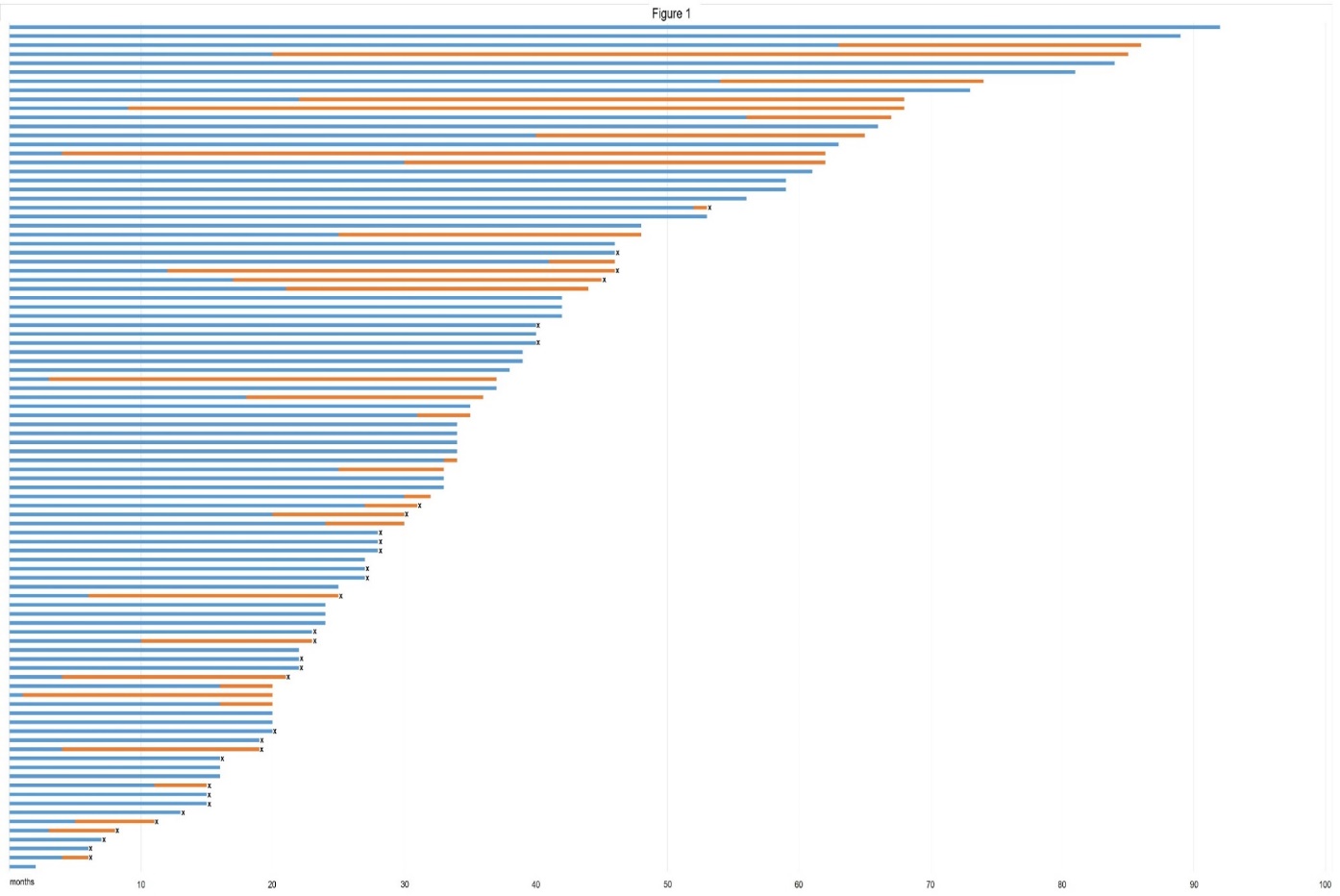 Group B (5 mg)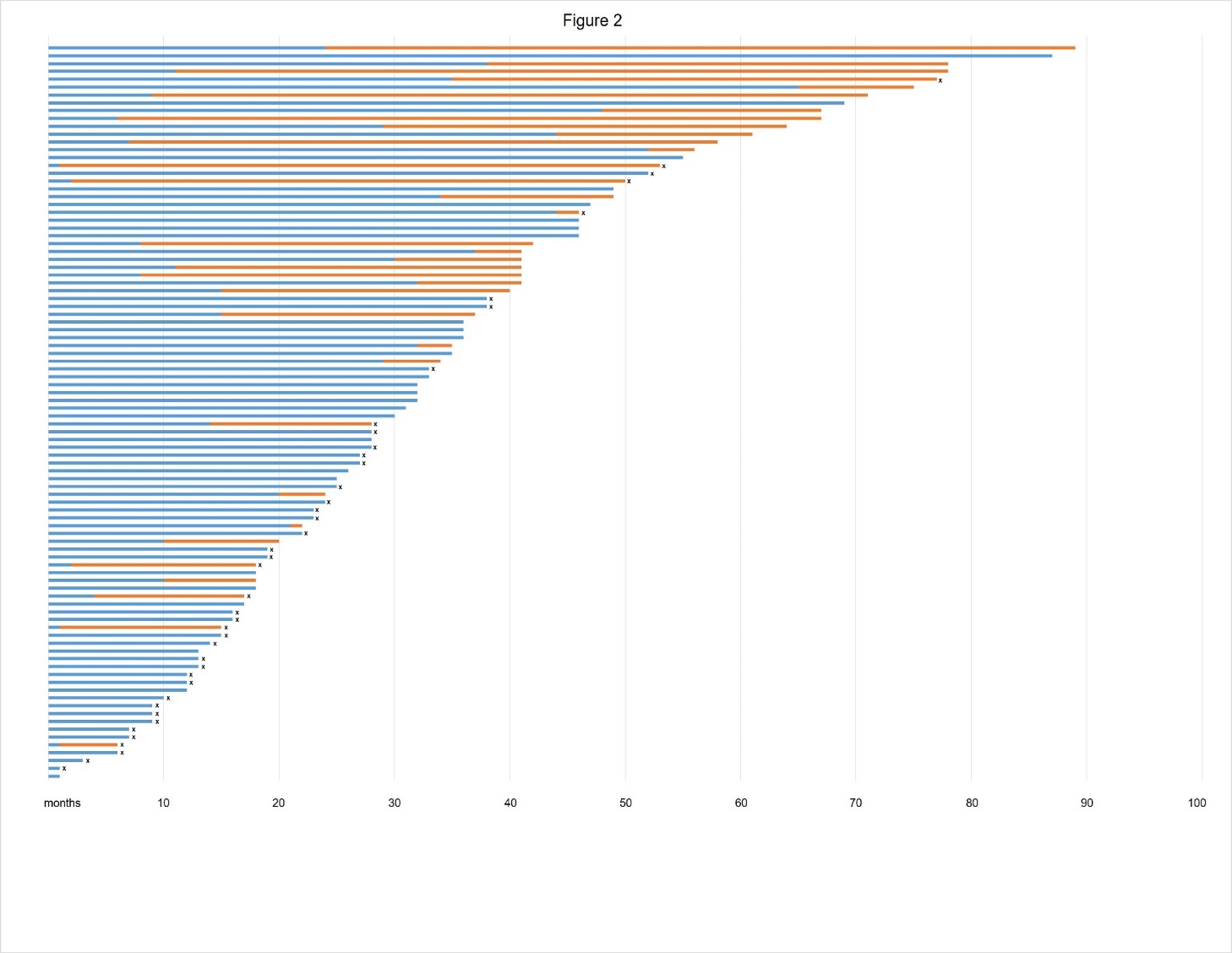 Blue bars show duration of remission on study drug, orange bars show duration of remission off study drug, X mark disease progression, bars ending without X = remission at last follow-up25 mg5 mgDiscontinuation61 (65%)74 (78%)due to progressive disease27 (29%)42 (45%)due to AE27 (29%)26 (28%)due to death3 (3%)1 (1%)due to refusal4 (4%)5 (5%)Median time (range) until EOT [months]26.8 (0.5 – 87)22.9 (0.3 – 69)Causes for dose reductionN = 337Neutropenia187 (56)Thrombocytopenia31 (9)Constitutional symptoms24 (7)Infection17 (5)Dermatological AEs14 (4)New primary malignancy13 (4)Neurological AEs13 (4)Patient request9 (3)Anemia 9 (3)Renal AEs6 (2)GastrointestinaI + Liver AEs5 (2)Death4 (1)Pulmonal AEs3 (1)Cardiac AEs2 (1)Bleeding0 (0)